Alpha Delta Kappa Ninth Meeting 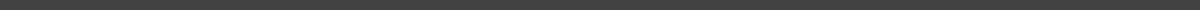 11 November, 2020 / 7:00pm - 7:45 pm / Online Via Zoom ATTENDEESAdvisors: Maria Orozco, Suzanne Maly, Donna Jurich Club Members:  Rosa Calderon, Marisol Bejarano, Lili Martinez, Madisen Heinzel, Delanie Davis, Julia Graziani, Mary Henderson, Adriana Hernandez Guests: Betty Ehret, Gabriela Rincon, Esperanza Bejarano, Betty Jo Evers, AGENDA Meeting Agenda for Alpha Delta Kappa Collegiate Club– Thursday Nov. 12, 2020, 7pmLocation:  Zoom Meeting  Meeting called to order by Rosa Calderon, PresidentBackground of Alpha Delta Kappa Organization Goals and Philosophy “The purpose of an Alpha Delta Kappa Collegiate Club is to support future educators while promoting educational excellence, professionalism, altruism, and world understanding. Some of the support for these future educators will come specifically from the Alpha Delta Kappa International Organization, primarily through the assistance of our local chapters and its members.”Role call: (Marisol will record attendance and will take minutes of this meeting)President  - Rosa Elena Calderon, Vice President - Lizette Liliana Martinez, Secretary - Marisol Isabel Bejarano, Treasurer - Celina Sabrina Rascon, Historian – Diana Teran, Public Relations Chair – Jenny Russell Membership Chair –Abigail Reyes, Special Events Chair – Maddie Heinzel Other Members:  Inez Pinedo, Kiara Imblum, Marissa Romero, Cynthia Dillman and Julia Graziani  volunteers to be president, Delanie Davis can be treasurer.   Adriana would accept Vice President Marissa, (maybe Cynthia) also said they would accept an office for next year if possible.Business Meeting: Inspiration for the Evening:  Shared on screen.Fraternity Education:  by Betty Jo Evers, International VP of Membership, Announcements by Suzanne – My Guests:  Brenda McDowell, Casey Woods, Betty Jo EversFood Bank Virtual Hunger Walk $708, chance to present on a Zoom to Rotary club.Children’s book sale on social media, as soon as it is established, FB and email through College of Ed,  U of A etc., profit can go to club to donate to a children’s program. Announcements: from Donna or MariaReportsVice President-Lizette, Re- registration of the club, social mediaTreasurer Report:  Celina, scholarship deposits, payouts and balance in account now.Historian – Diana Teran, needs photos for our Photo Circle Page of you doing altruistic volunteering or student teaching (cannot show faces of students in the photos)Membership –Abby, Article for Wildcat news, ideas of how to recruit for new members using U of A emailNew Business:Re-registration of the club, Celina and Lizette are checking on this, recruiting students you may know who are beginning at U of A this Fall.  Freshmen and Sophomores are now welcomed into the club beginning this semester. Students from U of A South and Pima are also encouraged to join.Next Events:  Holiday Cheer:  Kards4Kids project,  Gift Card Drawing for one winner!!Next general meeting:  Date??   Set date on Calendar.MEETING NOTESRole call Introduction on Betty Jo Evers Betty Jo Evers Presentation: Exercise - What words do you think of when you hear “altruism”? KindnessVolunteering Selflessness Helping Giving Goodness Sacrifice Announcements Treasurer Update with Delanie $2861.35 is current balance Fidelis Zeta donated $332.56 in scholarship money (thank you!!) Pathways Teaching Program “Partnerships” with school districts Holiday Cheer Cards for Kids project For children that are in a hospital and mostly confined to a bed Children all over the world Toys for Tots Giving toys to kids who are low income/less fortunate Get toys, canned food, diapersName Drawing for Zeta $25 - Marisol 